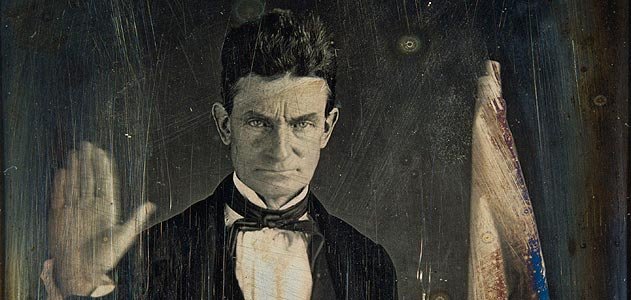 Abolitionism Prior to the Civil WarJohn Brown Argument Exchange Project Implementation Plan Debatable Issue: 	John Brown’s moral purpose and moral character mitigatehis crimes.  This is a recommended (but adaptable) implementation plan for a U.S. History or social science unit on the 19th century prior to the Civil War, or on abolitionism.  Day 1Introduce the project, including the summative Argument ExchangePresent an overview of 19th century abolitionism and the growing conflict in the U.S. 	over slavery, 1820s – 1850s.  Consider presenting a powerpoint and other 	media in the overview.  Review the “John Brown Timeline” on the PBS American Experience site. Show the video “Harper’s Ferry and John Brown,” by the West Virginia Public 	Broadcasting Station.Day 2Introduce the debatable issue: John Brown’s moral purpose and moral character 	mitigate his crimes.  Re-show the video “Harper’s Ferry and John Brown,” and conduct a teacher-led 	discussion of the film and its relationship to the debatable issue.Day 3Conduct a choral reading of the History Now article on John Brown and the Harper’s 	Ferry incident, checking for student understanding through questioning, quick 	writes, idea-backs.  Pair all of the students.  Distribute the John Brown primary source excerpts. Have students answer questions in pairs and turn them in for quick review, formative 	assessment.  Day 4Pass back the primary source document excerpts with some overall feedback.Conduct a share-out, argument-based discussion.Assign each pair a side: affirmative or negative.  Day 5Distribute Argument Builders.Review Argument Builder Model.  Begin argument building.  Day 6Continue and conclude argument building.  Collect Argument Builders for formative assessment and feedback.Day 7Pass back Argument Builders with analytics and individual feedback.  Distribute Counter-Argument Builders.Review Counter-Argument Model.Post pair matches.Students should identify arguments of their matches and build counter-arguments.  Day 8Distribute Argument Exchange Flowsheets to each pair.Review the Argument Exchange Flowsheet Model.  Review the Argument Exchange Format.  Day 9Conduct two Argument Exchanges, where each pair is matched against two opposing 	pairs.  Collect Argument Exchange flow sheets and conduct a formative assessment of them.  Day 10Present analytics on the Argument Exchanges.Showcase one Argument Exchange for the full class.Conduct a final de-brief on the project.  